Индвивидуальный предприниматель Воробьев В. В.9-ПП и ПМ/2021Проект планировки и проект межевания территории кадастрового квартала 53:20:0803401ТОМ 1Утверждаемая частьИдивидуалный предприниматель Воробьев В. В. __________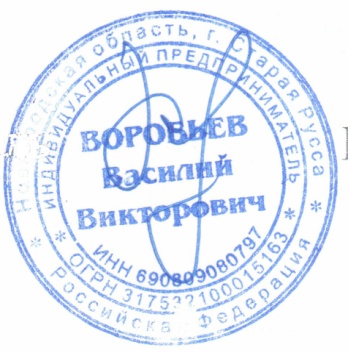 2021г.СодержаниеПОЛОЖЕНИЕо  характеристиках планируемого развития территории, в том числе о плотности и параметрах застройки территории.Проект планировки, совмещенный с проектом межевания территории расположен на территории кадастрового  квартала53:20:0803401.	Границы проектированияограничены с севера землями пер. Успенским, с юга и западаул. Коммунарной,  с востока автомобильной дорогой м10/Е105.2. 	Характеристики планируемого развития территории.3. 	Жилая застройка.В границах территории проектирования не предполагается формирование жилой застройки.4. 	Население.Существующее положение:В настоящее время территория проектирования не застроена.Проектные предложения: На территории проектирования не планируется увеличение численности населения5. 	Объекты общественно- делового назначенияСуществующее положение: в настоящее время объекты общественно-делового назначения на территории проектирования отсутствуют.Проектные предложения:На территории проектирования не планируются объекты общественно-делового назначения6. Объекты образования.Существующее положение: в настоящее время объекты образования на территории проектирования отсутствуют.Проектные предложения:На территории проектирования планируется к размещению средняя образовательная школа на 250 мест.7. 	Объекты для обеспечения правопорядкаСуществующее положение: в настоящее время объекты обеспечения правопорядка на территории проектирования отсутствуют.Проектные предложения:На территории проектирования не планируется к размещению объекты обеспечения правопорядка.8. 	Объекты спортивного назначения.Существующее положение: в настоящее время объекты спортивного назначения на территории проектирования отсутствуют.Проектные предложения: Настоящим проектом планировки предполагается размещение открытого спортивного сооружения:9. 	Объекты улично-дорожной сети.Улично-дорожная сеть выполнена в соответствии с генеральным планом Успенского сельского поселения Чудовского муниципального района Новгородской области. 10. Устройство парковочных местХранение личного автотранспорта планируется на прилегающей непосредственно к территории проектирования участках. 11. Объекты культурного назначения.Существующее положение: в настоящее время объекты культурного назначения на территории проектирования отсутствуют.Проектные предложения: Настоящим проектом планировки предполагается размещение здания клуба:Инженерная инфраструктура.1. ВодоснабжениеСуществующее положение: В настоящий момент сети централизованного водоснабжения на территории проектирования присутвуют.Проектное предложения: Для осуществления водоснабжения школы и клуба, предлагается подключение к существующему водопроводу, находящемся на территории проектирования. 2. ВодоотведениеСуществующее положение: В настоящий момент сети централизованного водоотведения на территории проектирования присутствуют.Проектное предложения: Для осуществления водоотведения школы и клуба, предлагается подключение к существующей системе центральной канализации с .Успенское.3. Водоотведение поверхностных вод.Для отведения поверхностных вод с территории проектироваться, необходимо строительство системы ливневой канализации.4. Теплоснабжение.Существующее положение: В настоящий момент сети теплоснабжения на территории проектирования присутствуюют.Проектные предложения: Для осуществления теплоснабжения школы и клуба, предлагается подключение к существующей системе центрального теплоснабжения с. Успенское..5. Электроснабжение.Существующее положение: 	В настоящее время на территории проектирования проходят линии электропередач 0.4 кВт.Проектные предложения:Для обеспечения необходимым объемом электроэнергии, проектируемую территорию необходимо:-Строительство  трансформаторной подстанции  10/0,4 кВ;-Строительство воздушной линии 0,4 кВ, непосредственно по территории проектирования до конечных потребителей.При строительстве воздушной линии 0,4 кВ предусмотреть устройство наружного освещения.Более детальная схема электроснабжения проектируемой территории будет производиться на стадии рабочего проектирования.6. Газоснабжение.Существующее положение: На территории проектирования присутствуют сети газоснабжения.Проектные предложения:На территории проектирования не планируется развитие сетей газоснабжения.7.Сети связи.Существующее положение: Проектируемая территория находится в зоне действия мобильной связи. Проектные предложения: Для подключения интернета, телевидения и радиовещания предлагается использование мобильной связи.8. Размещение инженерных сетей.Допускается размещение магистральных инженерных сетей на земельных участках для улично-дорожной сети в соответствии с действующими правилами и нормами. Инженерные сети к объектам застройки могут размещаться на территории различных зон в соответствии с действующими правилами и нормами.Показатели элементов планировочной структурыа)  Характеристика планируемого развития системы социального обслуживания территории - развитие не предусматривается.б) Характеристики развития систем транспортного обслуживания территории – развитие  не предусматривается в) Характеристика развития систем инженерно-технического обеспечения территории:Водоснабжение – развитие предусматривается.Водоотведение – развитие предусматривается.Теплоснабжение –  развитие предусматривается.Газификация -  развитие не предусматривается.Электроснабжение – развитие предусматривается.Технико-экономические показатели проекта планировки.2.ПОЛОЖЕНИЕоб очередности планируемого развития территорииПроект межевания территории.Перечень и сведения о площади образуемых земельных участков и способы их образования.Информация о земельных участках, подлежащих резервированию и (или) изъятия для государственных и муниципальных нужд и земельных участка отнесенных к территориям общего пользования.В границах проекта планировки и проекта межевания территории отсутствуют земельные участки, подлежащие резервированию и изъятию для государственных и муниципальных  нужд. Каталог координат красных линийКаталог координат образуемых и изменяемых земельных участковПояснительная запискаПояснительная запискаПояснительная записка1Положение о  характеристиках планируемого развития территории, в том числе о плотности и параметрах застройки территории.32Положение   об очередности планируемого развития территории213Каталог координат красных линий494Каталог координат образуемых и изменяемых земельных участков60Графические приложенияГрафические приложенияГрафические приложения2Чертеж границ существуюющих и планируемых элементов планировочной структуры(масштаб 1:5000)613Чертеж границ зон планируемого размещения объектов капитального строительства, красных линий и линий отступа от красных линий в целях определения мест допустимого размещения зданий, строений, сооружени(масштаб 1:2000)624Чертеж границ образуемых и изменяемых земельных участков(масштаб 1:2000)63№ п/пПараметрыЕдиница измеренияКоличество1Площадь территории проектирования(уточненная)га9,811.1Площадь формируемых земельных участковм2304401.2Площадь земельных участок стоящих на ГКУм234992Номер элемента планировочной структурыНазначение Обозначение и площадьIЗона общеобразовательных учрежденийЗУ1/1S=17914м2№ кварталаНаименование объектаХарактеристикаОбозначение и площадь земельного участкаIIПлощадка для занятий спортомРазмещение площадок для занятий спортом и физкультурой на открытом воздухеЗУ1/2S=10605№ кварталаНаименование объектаХарактеристикаОбозначение и площадь земельного участкаIIIКлубПроведение культурно-досуговых мероприятийЗУ2S=1921№ кварталаПлощадь (га)Основной тип застройкиСопутствующий элемент застройкиI1,79Зона общеобразовательных учрежденийЗона инженерной инфраструктуры.II1,06Площадка для занятия спортомЗона инженерной инфраструктуры.III0,19Зона культурногоразвитяЗона инженерной инфраструктуры.№п/пНаименование показателейЕдиница измеренийЕдиница измеренийВеличина показателя№п/пНаименование показателейЕдиница измеренийЕдиница измеренийI. ТерриторияI. ТерриторияI. ТерриторияI. ТерриторияI. Территория1.Территория жилого района в границах проектирования, в т. ч.:гага-1.1.Зона объектов индивидуальной жилой застройкигага-1.2.Зона объектов образованиягага1,791.3.Зона  общественно-деловой застройкигага-1.4.Зона спортивных сооруженийгага1,061.5.Зона инженерной инфраструктурыгага-1.6.Рекреационные зоныгага-в том числе:1.6.1Зона зеленых насаждений общего пользованиягага-1.6.2Рекреационная зона отдыха и досуга населения.гага0,193.Коэффициент застройки%%-II. НаселениеII. НаселениеII. НаселениеII. НаселениеII. Население1Численность населениячел.--2.Плотность населениячел./га--3.Коэффициент семейностичел./семья--III. Жилищное строительствоIII. Жилищное строительствоIII. Жилищное строительствоIII. Жилищное строительствоIII. Жилищное строительство1.Площадь застройки ИЖСга.га.-IV. Объекты социальной инфраструктурыIV. Объекты социальной инфраструктурыIV. Объекты социальной инфраструктурыIV. Объекты социальной инфраструктурыIV. Объекты социальной инфраструктуры1.Детский садместоместо-2.Общеобразовательная школаместоместо2503.Промтоварный магазинобщая торговая площадьобщая торговая площадь-4.Продовольственный магазинобщая торговая площадьобщая торговая площадь-5.Физкультурно-оздоровительный комплексобъектобъект-6.Предприятие связиобъектобъект-7.Офисное здание с отделением банкарабочее месторабочее место-8.Плоскостные спортивные сооружениям2м219.Предприятия общественного питанияпосадочное местопосадочное место-10Досуг населениеобъектобъект1V. Транспортная инфраструктураV. Транспортная инфраструктураV. Транспортная инфраструктураV. Транспортная инфраструктураV. Транспортная инфраструктура1.Общая протяженность улично-дорожной сетимм-2.Протяженность жилых улицмм-3.Протяженность проездовмм-3.Количество парковокмашино-местомашино-место-VI. ВодоснабжениеVI. ВодоснабжениеVI. ВодоснабжениеVI. ВодоснабжениеVI. Водоснабжение1.Расходы воды на хоз-питьевые нуждым3/сутм3/сут-2.Среднесуточное водопотребление в индивидуальной застройкел/сут. на чел.л/сут. на чел.-VII. КанализацияVII. КанализацияVII. КанализацияVII. КанализацияVII. Канализация1.Объемы хозяйственно-бытовых стоковм3/сутм3/сут-VIII. ТеплоснабжениеVIII. ТеплоснабжениеVIII. ТеплоснабжениеVIII. ТеплоснабжениеVIII. Теплоснабжение1.Централизованное теплоснабжениеЦентрализованное теплоснабжениеЦентрализованное теплоснабжениеЦентрализованное теплоснабжениеIX. ГазоснабжениеIX. ГазоснабжениеIX. ГазоснабжениеIX. ГазоснабжениеIX. Газоснабжение1.----X.ЭлектроснабжениеX.ЭлектроснабжениеX.ЭлектроснабжениеX.ЭлектроснабжениеX.Электроснабжение1.Потребность в электроэнергиикВАкВА-2.Источники покрытия электронагрузоккВАкВА-ХI. СвязьХI. СвязьХI. СвязьХI. СвязьХI. Связь1.Охват населения телефонизацией% от населения% от населения100ХII. Межевание территорииХII. Межевание территорииХII. Межевание территорииХII. Межевание территорииХII. Межевание территории1.Образуемые земельные участкишт.шт.2в том числе:1.1Для ИЖСшт.шт.-1.2Для общественно-деловой застройки (включая )шт.шт.-1.3Для объектов инженерного обеспечения застройкишт.шт.-1.4Для улично-дорожной сетишт.шт.-1.5Территории общего пользованияшт.шт.-1.6Для образовательных учрежденийшт.шт.11.7Для спортивных сооруженийшт.шт.11.8Для объектов правопорядкашт.шт.-1.9Для объектов досугашт.шт.1Номер этапаМероприятия по освоению территорииЭтап 11.1Постановка земельных участков на государственный кадастровый учет.1.2Разработка проектной документации Этап 22.1Строительство  Условный номер образуемого земельного участкаПлощадь образуемого земельного участкаРазрешенное использование образуемого земельного участкаКатегория земельСпособ образования земельного участка:ЗУ1/117914Образование и просвещениеЗемли населенных пунктовВыделение мунициплаьной собственности:ЗУ1/210605Образование и просвещениеЗемли населенных пунктовРаздел земельного участка с кадастровым номером 53:20:0803401:517:ЗУ21921Культурное развитиеЗемли населенных пунктовРаздел земельного участка с кадастровым номером 53:20:0803401:517Имя
точкиX, мY, м1644643.922201176.882644600.312201496.723644638.612201175.964644590.322201498.425644376.102201264.316644369.222201317.997644345.442201354.958644339.012201403.479644370.652201264.6210644364.182201314.9811644345.162201311.4612644339.692201349.4413644342.282201350.2314644333.692201403.10Имя
точкиX, мY, м:ЗУ1/1:ЗУ1/1:ЗУ1/11644399.682201398.322644421.012201358.703644399.302201345.964644406.222201323.155644369.992201317.806644373.632201299.087644410.522201305.338644417.602201309.5810644421.082201302.6611644504.072201320.9812644522.122201342.1613644524.122201344.8814644545.802201343.7915644543.162201376.3416644575.562201378.9717644602.342201381.3218644598.442201413.6819644571.542201410.4920644572.572201402.9721644562.412201401.0522644562.062201406.8223644568.732201407.8824644564.542201439.2925644415.502201421.2426644415.372201411.961644399.682201398.32:ЗУ1/2:ЗУ1/2:ЗУ1/227644620.302201352.0928644632.082201354.6629644673.802201366.4630644677.962201337.4431644678.392201339.8432644730.572201354.4433644731.542201360.8734644753.202201378.5635644757.592201381.9736644741.342201404.5937644719.872201416.0538644695.622201435.3139644683.472201446.8440644656.842201451.8341644609.212201432.5027644620.302201352.09:ЗУ2:ЗУ2:ЗУ240644656.842201451.8343644661.272201478.1944644641.982201481.7345644639.992201470.8646644622.652201474.0347644623.032201476.1048644609.462201478.5949644611.082201487.3950644601.392201489.1641644609.212201432.5040644656.842201451.83